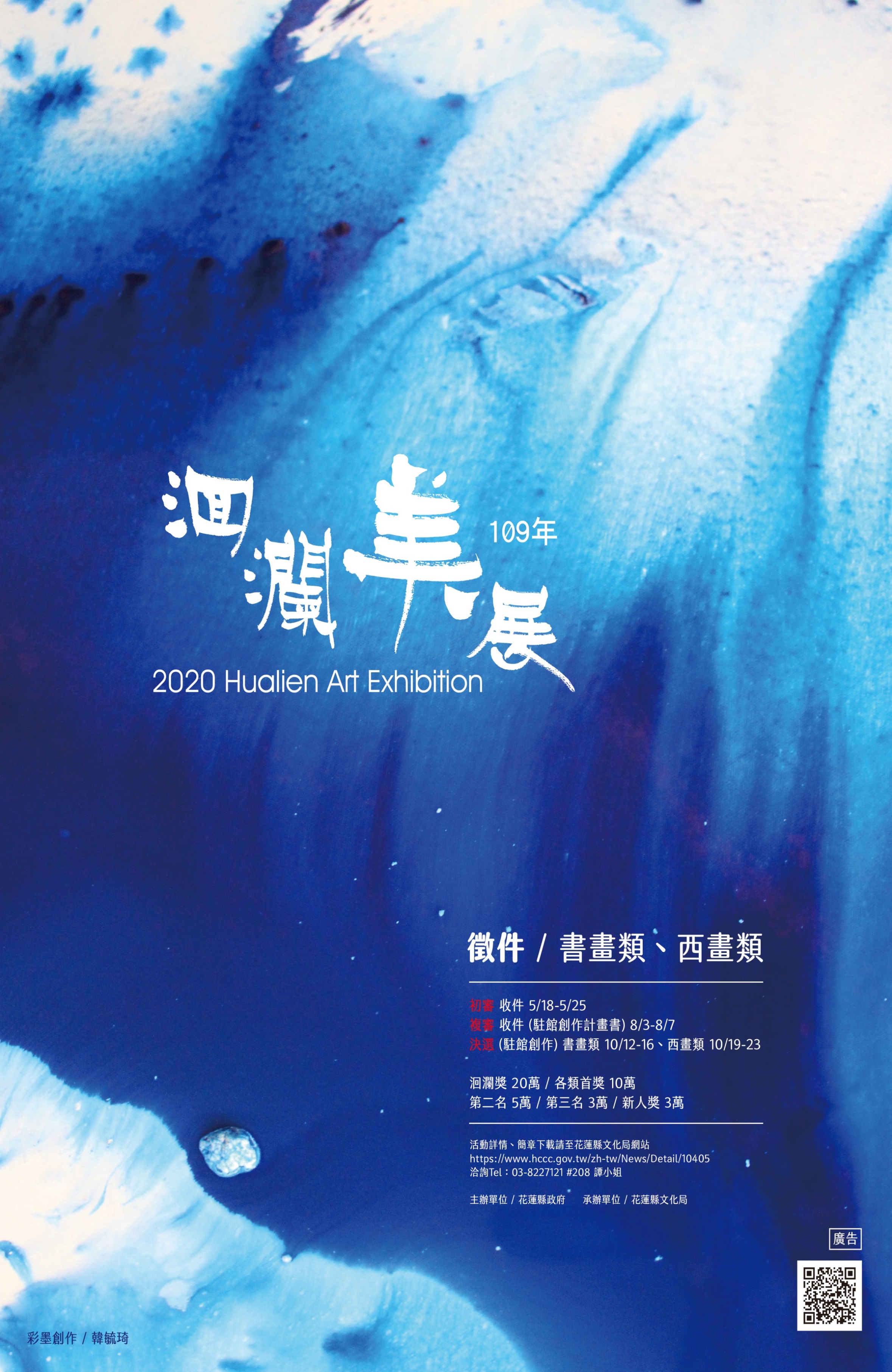              徵件簡章指導單位 / 花蓮縣政府  主辦單位 / 花蓮縣文化局 財團法人花蓮縣文化基金會一、宗旨洄瀾美展自84年開辦以來，努力深耕廣拓花蓮美術發展。隨著時代的改變，105年跳脫地方美展的框架，轉型為全國競賽。為藝術創作交流平台創新，考驗創作者藝術造詣，今年109年將以「花蓮精神」、「全國參與」、「駐縣創作」、「發掘新秀」為實施方向，徵件類別以「書畫類」、「西畫類」為主，而明（110）年徵件類別則為「立體造型類」、「攝影影像藝術類」。另為展現花蓮印象，形塑「洄瀾美」的核心價值，鼓勵以花蓮獨特人文采風、地理、景觀、物產風貌等元素，作為此次複審「駐縣創作」的主題。透過現場創作及交流，創造激發源源不絕的創作動力，累積花蓮文化藝術厚實的底蘊，同時也增加花蓮的人文資源及特色。二、徵件類別與參賽資格（一）徵件類別：1.書畫類：水墨、膠彩、書法、篆刻、複合媒材等。2.西畫類：油畫、壓克力、水彩、粉彩、素描、版畫、複合材料等。（二）參賽資格：1.年滿17歲具中華民國國籍或持有中華民國居留證者之藝術創作者，且每人限參賽一類。2.「過去作品」與「駐縣創作計畫書」若有抄襲、臨摹、冒名頂替或違反本簡章規定之情事者，除自負法律責任外，視同放棄參賽資格，主辦單位有權取消得獎、入選、展等資格並公告及追回獎酬。當事人自公告日起三年內不得參賽，且有任何相關著作產權之糾紛，作者應負相關賠償及責任問題。3.參賽者請詳閱109年洄瀾美展徵件簡章，並遵守簡章之規定。4.展覽作品著作財產權授權主辦單位，不受時間、地域、次數及方式之限制，如研究、攝影、宣傳、上網、展覽、電子書發行、出版及出版品販售、刊登書報雜誌…等，無償使用其著作內容於各項非營利之研究、展示及推廣教育，不另支付酬勞、版稅。作者並同意不對主辦單位行使著作人格權。5.凡送件參賽者，視同遵守簡章各項規定，本簡章如有未盡事宜，主辦單位得隨時修正補充，並於本局網站公告。三、甄選與送件方式四、辦理時程表五、獎勵六、頒獎與展覽（一）頒獎典禮：預定109年11月14日（六）於本局美術館舉行，請得獎者踴躍出席受獎。（二）作品展覽：於109年11月4日至11月29日，本局美術館二樓。（三）得獎者展出注意事項：1.展覽呈現由主辦單位負責規劃統籌。2.所有展出作品於展覽期間不得提借。其他事項（一）參賽作品請自行做好妥善保護、裝箱，作品於郵寄或運送過程中，發生之毀損由作者自行負責。（二）決選作品須與複審(駐縣計畫書)送件相符，不得增刪、更換作品內容，否則視同違規。（三）參加決選之作品保險期限自作品收件後至還件截止日止，每件作品保額新台幣10萬元作品出險時以投保金額為理賠上限，作者不得異議。（四）參展作品保險期限自創作完日最後一天至還件截止日止，每件作品保額新台幣10萬元。作品出險時以投保金額為理賠上限，作者不得異議。（五）主辦單位對參賽作品完成後負保管之責，惟遇人力不可抗拒情事、作品材質脆弱、作品本身結構及裝置不良，而導致作品遭受損害者，主辦單位不負賠償之責。---------------------------------------------------------------------------------------------------------------------------------------------請貼於作品背面右下處，卷軸作品請自行打洞掛於作品上面。*作品圖片 (最少3張)，請直接將圖片郵寄至tan0302@ mail.hccc.gov.tw，資料不齊全則不受理報名。階段甄選流程與送件資料第一階段(初審)1.書面審查申請文件，評選初審入選者。2.參賽報名表請於109年5月18日至5月24日止，一律以掛號郵寄，期限內以郵戳為憑，提早或逾期均不受理。地址：970花蓮市文復路6號  花蓮縣文化局視覺藝術科收請註明【109年洄瀾美展徵件○○類】3.填寫個人資料表（表1-1）、過去作品資料表（表1-2）。過去作品資料表，需提供過去3件作品圖片。每件作品全貌圖1 張、局部圖 2 張，共9張圖片。4.除紙本寄送外，請將報名資料以PDF電子檔，電子郵寄至tan0302@ mail.hccc.gov.tw，資料不齊全則不受理報名。5.報名資料恕不退還，送件前請自行備份留存。6.複審入圍名額：書畫類12名、西畫類12名，共24名。第二階段(複審)1.依初審結果進行複審，通過初審者，由本局以網路公告及郵件通知。2.入選者請於109年7月6日至7月12日止，繳交「駐縣創作計畫書」（表2），以PDF電子檔，電子郵寄至tan0302@ mail.hccc.gov.tw，資料不齊全則不受理報名。3逾期提供「駐縣創作計畫書」，視同放棄資格。4.決選入圍名額：書畫類6名、西畫類6名，共12名第三階段(決選)|駐縣創作1.通過決選者必須至於花蓮縣境進行「駐縣創作」的決選作品創作。2.駐縣創作作品尺寸規定：創作作品的尺寸(含裝裱)，最長邊不超過300公分。3.駐縣創作作品收件10月2至10月7日，作品需裝裱完成，自行做好妥善保護、裝箱。4.入選者將「決選送件收據(表3-1)」、「參展作品標籤（表3-2）」、「作品圖片 (最少3張)」以PDF電子檔，電子郵寄至tan0302@ mail.hccc.gov.tw，資料不齊全則不受理報名。5.作品圖片格式要求：作品全景角度1張、局部特寫2張，圖片檔(解析度)不得低於300dpi。圖片務求清析(宜洽請專業人員拍攝)，若為系列或聯幅作品亦請全部並置拍攝或編輯)。6.駐縣創作補助經費新台幣1萬元整為上限，包含創作材料、住宿與交通(限花蓮縣)，需檢附單據核銷，其他費用由藝術家自理。作業階段時間備註簡章公告即日起至109年5月18日止1.簡章於本局網站公告http://www.hccc.gov.tw2.紙本簡章可至本局美術館服務台索取或電洽視覺藝術科譚小姐03-8227121*208。初審收件5月18日至5月24日09:00-17:00(週一休館)1.一律以掛號郵寄(期限內以郵戳為憑)，除紙本寄送外，請將報名資料以PDF電子檔，電子郵寄至tan0302@mail.hccc.gov.tw。2.報名資料如未齊全，主辦單位另行通知補正。參賽者如不予補正，視同放棄參賽。初審結果公告6月15日(暫訂)入選名單於本局網站公告並郵件通知。複審收件7月6日至7月12日1.駐縣創作計畫書請以PDF電子檔，電子郵寄至tan0302@mail.hccc.gov.tw。2.報名資料如未齊全，主辦單位另行通知補正。參賽者如不予補正，視同放棄參賽。複審結果公告7月30日(暫訂)得獎名單於本局網站公告並郵件通知。駐縣創作期間7月31至10月1日(暫訂)需至花蓮縣內進行創作。駐縣創作收件10月2至10月7日除畫作寄送外，亦請將報名資料以PDF電子檔，電子郵寄至tan0302@mail.hccc.gov.tw。1.作品圖片務求清析。2作品需裝裱完成。決選評審公告10月26日(暫訂)得獎名單於本局網站公告並郵件通知。展覽11月4日至11月29日09:00-17:00(週一休館)本局美術館二樓。頒獎典禮11月14日(六)10:00-12:00(暫訂)本局美術館中庭。參展作品還件11月30日至12月6日09:00-17:00本局美術館二樓常設展覽室。獎項名額獎勵方式洄瀾獎1名(由各類第一名中遴選)除原發第一名獎金新臺幣10萬元外，另發獎金新臺幣10萬元整(須扣繳10%稅金)。*「洄瀾獎」之作品由主辦單位永久典藏，獎金已包含典藏費，其著作財產權與所有權皆讓與主辦單位所有，並授予典藏證書。第一名各類1名獎金新臺幣10萬元整(須扣繳10%稅金)、獎座1座、專輯10本。第二名各類1名獎金新臺幣5萬元整(須扣繳10%稅金)、獎座1座、專輯8本。第三名各類1名獎金新臺幣3萬元整(須扣繳10%稅金)、獎座1座、專輯5本。新人獎各類1名獎金新臺幣3萬元整(須扣繳10%稅金)、獎座1座、專輯5本。*參選資格，(含)40歲以下，並入圍決選之參賽者。佳作各類2名頒發獎金新臺幣1萬元整，頒發獎狀1面、專輯3本。參賽編號：(請勿填寫，本欄由主辦單位填寫)參賽編號：(請勿填寫，本欄由主辦單位填寫)109年洄瀾美展【個人資料表】表1-1109年洄瀾美展【個人資料表】表1-1109年洄瀾美展【個人資料表】表1-1姓名性別□女     □男生日民國    年   月    日民國    年   月    日現職連絡電話手機手機市話聯絡地址(可確實收件地址)□□□-□□（郵遞區號）□□□-□□（郵遞區號）□□□-□□（郵遞區號）□□□-□□（郵遞區號）e-mail參賽類別□書畫類    □西畫類□書畫類    □西畫類□書畫類    □西畫類□書畫類    □西畫類學歷或專業訓練藝術經歷或獲獎紀錄1.2.3.4.5. 1.2.3.4.5. 1.2.3.4.5. 1.2.3.4.5. 出版品(檢附專輯 本)1.2.3.4.5.  1.2.3.4.5.  1.2.3.4.5.  1.2.3.4.5.  個展記錄(檢附証明 張)1.2.3.4.5.(本頁不夠使用時請自行影印檢附即可)1.2.3.4.5.(本頁不夠使用時請自行影印檢附即可)1.2.3.4.5.(本頁不夠使用時請自行影印檢附即可)1.2.3.4.5.(本頁不夠使用時請自行影印檢附即可)切結書1.本人符合「109年洄瀾美展」徵件簡章所訂之參賽資格。2.本人參賽資料均屬實，並遵守簡章之規定;如有違反，除自負法律責任外，視同放棄參賽資格，主辦單位有權取消得獎、入選、參展等資格及追回獎酬。3.本人同意主辦單位基於執行與本展行政作業、印刷、出版、學術研究、教育推廣、文宣及行銷等之需要，得蒐集、處理、利用本人於本表所填之個人資料。參賽者簽名：                         中華民國      年    月    日1.本人符合「109年洄瀾美展」徵件簡章所訂之參賽資格。2.本人參賽資料均屬實，並遵守簡章之規定;如有違反，除自負法律責任外，視同放棄參賽資格，主辦單位有權取消得獎、入選、參展等資格及追回獎酬。3.本人同意主辦單位基於執行與本展行政作業、印刷、出版、學術研究、教育推廣、文宣及行銷等之需要，得蒐集、處理、利用本人於本表所填之個人資料。參賽者簽名：                         中華民國      年    月    日1.本人符合「109年洄瀾美展」徵件簡章所訂之參賽資格。2.本人參賽資料均屬實，並遵守簡章之規定;如有違反，除自負法律責任外，視同放棄參賽資格，主辦單位有權取消得獎、入選、參展等資格及追回獎酬。3.本人同意主辦單位基於執行與本展行政作業、印刷、出版、學術研究、教育推廣、文宣及行銷等之需要，得蒐集、處理、利用本人於本表所填之個人資料。參賽者簽名：                         中華民國      年    月    日1.本人符合「109年洄瀾美展」徵件簡章所訂之參賽資格。2.本人參賽資料均屬實，並遵守簡章之規定;如有違反，除自負法律責任外，視同放棄參賽資格，主辦單位有權取消得獎、入選、參展等資格及追回獎酬。3.本人同意主辦單位基於執行與本展行政作業、印刷、出版、學術研究、教育推廣、文宣及行銷等之需要，得蒐集、處理、利用本人於本表所填之個人資料。參賽者簽名：                         中華民國      年    月    日身分證影本張貼處身分證影本張貼處身分證影本張貼處身分證影本張貼處身分證影本張貼處109年洄瀾美展【過去作品資料表】表1-2109年洄瀾美展【過去作品資料表】表1-2109年洄瀾美展【過去作品資料表】表1-2109年洄瀾美展【過去作品資料表】表1-2109年洄瀾美展【過去作品資料表】表1-2109年洄瀾美展【過去作品資料表】表1-2109年洄瀾美展【過去作品資料表】表1-2109年洄瀾美展【過去作品資料表】表1-2參賽編號：(請勿填寫，本欄由主辦單位填寫)參賽編號：(請勿填寫，本欄由主辦單位填寫)參賽編號：(請勿填寫，本欄由主辦單位填寫)參賽編號：(請勿填寫，本欄由主辦單位填寫)參賽編號：(請勿填寫，本欄由主辦單位填寫)參賽類別□書畫類    □西畫類□書畫類    □西畫類【過去作品1.1-基本資料】【過去作品1.1-基本資料】【過去作品1.1-基本資料】【過去作品1.1-基本資料】【過去作品1.1-基本資料】【過去作品1.1-基本資料】【過去作品1.1-基本資料】【過去作品1.1-基本資料】作品名稱創作年代作品尺寸(公分)長     寬     高長     寬     高長     寬     高長     寬     高長     寬     高裱裝完成尺寸(公分)長     寬     高得獎紀錄是否同意以上資料公開閱覽□同意    □不同意創作材質作品創作理念或過程200字以內(本頁不夠使用時請自行影印檢附即可)(本頁不夠使用時請自行影印檢附即可)(本頁不夠使用時請自行影印檢附即可)(本頁不夠使用時請自行影印檢附即可)(本頁不夠使用時請自行影印檢附即可)(本頁不夠使用時請自行影印檢附即可)(本頁不夠使用時請自行影印檢附即可)參賽編號：(請勿填寫)參賽編號：(請勿填寫)參賽編號：(請勿填寫)參賽編號：(請勿填寫)【過去作品1.2-作品圖片】(圖片3張)【過去作品1.2-作品圖片】(圖片3張)【過去作品1.2-作品圖片】(圖片3張)【過去作品1.2-作品圖片】(圖片3張)全景角度圖–圖片黏貼處1. 圖片務求清晰。2. 3x5吋相片(系列或聯幅作品亦請全部並置拍攝或編輯)。全景角度圖–圖片黏貼處1. 圖片務求清晰。2. 3x5吋相片(系列或聯幅作品亦請全部並置拍攝或編輯)。全景角度圖–圖片黏貼處1. 圖片務求清晰。2. 3x5吋相片(系列或聯幅作品亦請全部並置拍攝或編輯)。全景角度圖–圖片黏貼處1. 圖片務求清晰。2. 3x5吋相片(系列或聯幅作品亦請全部並置拍攝或編輯)。全景角度圖–圖片黏貼處1. 圖片務求清晰。2. 3x5吋相片(系列或聯幅作品亦請全部並置拍攝或編輯)。全景角度圖–圖片黏貼處1. 圖片務求清晰。2. 3x5吋相片(系列或聯幅作品亦請全部並置拍攝或編輯)。全景角度圖–圖片黏貼處1. 圖片務求清晰。2. 3x5吋相片(系列或聯幅作品亦請全部並置拍攝或編輯)。全景角度圖–圖片黏貼處1. 圖片務求清晰。2. 3x5吋相片(系列或聯幅作品亦請全部並置拍攝或編輯)。局部特寫1–圖片黏貼處1. 圖片務求清晰。2. 3x5吋相片(系列或聯幅作品亦請全部並置拍攝或編輯)。局部特寫1–圖片黏貼處1. 圖片務求清晰。2. 3x5吋相片(系列或聯幅作品亦請全部並置拍攝或編輯)。局部特寫1–圖片黏貼處1. 圖片務求清晰。2. 3x5吋相片(系列或聯幅作品亦請全部並置拍攝或編輯)。局部特寫1–圖片黏貼處1. 圖片務求清晰。2. 3x5吋相片(系列或聯幅作品亦請全部並置拍攝或編輯)。局部特寫1–圖片黏貼處1. 圖片務求清晰。2. 3x5吋相片(系列或聯幅作品亦請全部並置拍攝或編輯)。局部特寫1–圖片黏貼處1. 圖片務求清晰。2. 3x5吋相片(系列或聯幅作品亦請全部並置拍攝或編輯)。局部特寫1–圖片黏貼處1. 圖片務求清晰。2. 3x5吋相片(系列或聯幅作品亦請全部並置拍攝或編輯)。局部特寫1–圖片黏貼處1. 圖片務求清晰。2. 3x5吋相片(系列或聯幅作品亦請全部並置拍攝或編輯)。局部特寫2–圖片黏貼處1. 圖片務求清晰。2. 3x5吋相片 (系列或聯幅作品亦請全部並置拍攝或編輯)。局部特寫2–圖片黏貼處1. 圖片務求清晰。2. 3x5吋相片 (系列或聯幅作品亦請全部並置拍攝或編輯)。局部特寫2–圖片黏貼處1. 圖片務求清晰。2. 3x5吋相片 (系列或聯幅作品亦請全部並置拍攝或編輯)。局部特寫2–圖片黏貼處1. 圖片務求清晰。2. 3x5吋相片 (系列或聯幅作品亦請全部並置拍攝或編輯)。局部特寫2–圖片黏貼處1. 圖片務求清晰。2. 3x5吋相片 (系列或聯幅作品亦請全部並置拍攝或編輯)。局部特寫2–圖片黏貼處1. 圖片務求清晰。2. 3x5吋相片 (系列或聯幅作品亦請全部並置拍攝或編輯)。局部特寫2–圖片黏貼處1. 圖片務求清晰。2. 3x5吋相片 (系列或聯幅作品亦請全部並置拍攝或編輯)。局部特寫2–圖片黏貼處1. 圖片務求清晰。2. 3x5吋相片 (系列或聯幅作品亦請全部並置拍攝或編輯)。參賽編號：(請勿填寫)參賽編號：(請勿填寫)參賽編號：(請勿填寫)參賽編號：(請勿填寫)【過去作品2.1-基本資料】【過去作品2.1-基本資料】【過去作品2.1-基本資料】【過去作品2.1-基本資料】作品名稱創作年代作品尺寸(公分)長     寬     高長     寬     高長     寬     高長     寬     高長     寬     高裱裝完成尺寸(公分)長     寬     高得獎紀錄是否同意以上資料公開閱覽□同意    □不同意創作材質作品創作理念或過程200字以內(本頁不夠使用時請自行影印檢附即可)(本頁不夠使用時請自行影印檢附即可)(本頁不夠使用時請自行影印檢附即可)(本頁不夠使用時請自行影印檢附即可)(本頁不夠使用時請自行影印檢附即可)(本頁不夠使用時請自行影印檢附即可)(本頁不夠使用時請自行影印檢附即可)參賽編號：(請勿填寫)參賽編號：(請勿填寫)參賽編號：(請勿填寫)參賽編號：(請勿填寫)【過去作品2.2-作品圖片】(圖片3張)【過去作品2.2-作品圖片】(圖片3張)【過去作品2.2-作品圖片】(圖片3張)【過去作品2.2-作品圖片】(圖片3張)全景角度圖–圖片黏貼處1. 圖片務求清晰。2. 3x5吋相片(系列或聯幅作品亦請全部並置拍攝或編輯)。全景角度圖–圖片黏貼處1. 圖片務求清晰。2. 3x5吋相片(系列或聯幅作品亦請全部並置拍攝或編輯)。全景角度圖–圖片黏貼處1. 圖片務求清晰。2. 3x5吋相片(系列或聯幅作品亦請全部並置拍攝或編輯)。全景角度圖–圖片黏貼處1. 圖片務求清晰。2. 3x5吋相片(系列或聯幅作品亦請全部並置拍攝或編輯)。全景角度圖–圖片黏貼處1. 圖片務求清晰。2. 3x5吋相片(系列或聯幅作品亦請全部並置拍攝或編輯)。全景角度圖–圖片黏貼處1. 圖片務求清晰。2. 3x5吋相片(系列或聯幅作品亦請全部並置拍攝或編輯)。全景角度圖–圖片黏貼處1. 圖片務求清晰。2. 3x5吋相片(系列或聯幅作品亦請全部並置拍攝或編輯)。全景角度圖–圖片黏貼處1. 圖片務求清晰。2. 3x5吋相片(系列或聯幅作品亦請全部並置拍攝或編輯)。局部特寫1–圖片黏貼處1. 圖片務求清晰。2. 3x5吋相片(系列或聯幅作品亦請全部並置拍攝或編輯)。局部特寫1–圖片黏貼處1. 圖片務求清晰。2. 3x5吋相片(系列或聯幅作品亦請全部並置拍攝或編輯)。局部特寫1–圖片黏貼處1. 圖片務求清晰。2. 3x5吋相片(系列或聯幅作品亦請全部並置拍攝或編輯)。局部特寫1–圖片黏貼處1. 圖片務求清晰。2. 3x5吋相片(系列或聯幅作品亦請全部並置拍攝或編輯)。局部特寫1–圖片黏貼處1. 圖片務求清晰。2. 3x5吋相片(系列或聯幅作品亦請全部並置拍攝或編輯)。局部特寫1–圖片黏貼處1. 圖片務求清晰。2. 3x5吋相片(系列或聯幅作品亦請全部並置拍攝或編輯)。局部特寫1–圖片黏貼處1. 圖片務求清晰。2. 3x5吋相片(系列或聯幅作品亦請全部並置拍攝或編輯)。局部特寫1–圖片黏貼處1. 圖片務求清晰。2. 3x5吋相片(系列或聯幅作品亦請全部並置拍攝或編輯)。局部特寫2–圖片黏貼處1. 圖片務求清晰。2. 3x5吋相片 (系列或聯幅作品亦請全部並置拍攝或編輯)。局部特寫2–圖片黏貼處1. 圖片務求清晰。2. 3x5吋相片 (系列或聯幅作品亦請全部並置拍攝或編輯)。局部特寫2–圖片黏貼處1. 圖片務求清晰。2. 3x5吋相片 (系列或聯幅作品亦請全部並置拍攝或編輯)。局部特寫2–圖片黏貼處1. 圖片務求清晰。2. 3x5吋相片 (系列或聯幅作品亦請全部並置拍攝或編輯)。局部特寫2–圖片黏貼處1. 圖片務求清晰。2. 3x5吋相片 (系列或聯幅作品亦請全部並置拍攝或編輯)。局部特寫2–圖片黏貼處1. 圖片務求清晰。2. 3x5吋相片 (系列或聯幅作品亦請全部並置拍攝或編輯)。局部特寫2–圖片黏貼處1. 圖片務求清晰。2. 3x5吋相片 (系列或聯幅作品亦請全部並置拍攝或編輯)。局部特寫2–圖片黏貼處1. 圖片務求清晰。2. 3x5吋相片 (系列或聯幅作品亦請全部並置拍攝或編輯)。參賽編號：(請勿填寫)參賽編號：(請勿填寫)參賽編號：(請勿填寫)【過去作品3.1-基本資料】【過去作品3.1-基本資料】【過去作品3.1-基本資料】【過去作品3.1-基本資料】【過去作品3.1-基本資料】作品名稱創作年代作品尺寸(公分)長     寬     高長     寬     高長     寬     高長     寬     高長     寬     高裱裝完成尺寸(公分)長     寬     高得獎紀錄是否同意以上資料公開閱覽□同意    □不同意創作材質作品創作理念或過程200字以內(本頁不夠使用時請自行影印檢附即可)(本頁不夠使用時請自行影印檢附即可)(本頁不夠使用時請自行影印檢附即可)(本頁不夠使用時請自行影印檢附即可)(本頁不夠使用時請自行影印檢附即可)(本頁不夠使用時請自行影印檢附即可)(本頁不夠使用時請自行影印檢附即可)參賽編號：(請勿填寫)參賽編號：(請勿填寫)【過去作品3.2-作品圖片】(圖片3張)【過去作品3.2-作品圖片】(圖片3張)【過去作品3.2-作品圖片】(圖片3張)【過去作品3.2-作品圖片】(圖片3張)【過去作品3.2-作品圖片】(圖片3張)【過去作品3.2-作品圖片】(圖片3張)全景角度圖–圖片黏貼處1. 圖片務求清晰。2. 3x5吋相片(系列或聯幅作品亦請全部並置拍攝或編輯)。全景角度圖–圖片黏貼處1. 圖片務求清晰。2. 3x5吋相片(系列或聯幅作品亦請全部並置拍攝或編輯)。全景角度圖–圖片黏貼處1. 圖片務求清晰。2. 3x5吋相片(系列或聯幅作品亦請全部並置拍攝或編輯)。全景角度圖–圖片黏貼處1. 圖片務求清晰。2. 3x5吋相片(系列或聯幅作品亦請全部並置拍攝或編輯)。全景角度圖–圖片黏貼處1. 圖片務求清晰。2. 3x5吋相片(系列或聯幅作品亦請全部並置拍攝或編輯)。全景角度圖–圖片黏貼處1. 圖片務求清晰。2. 3x5吋相片(系列或聯幅作品亦請全部並置拍攝或編輯)。全景角度圖–圖片黏貼處1. 圖片務求清晰。2. 3x5吋相片(系列或聯幅作品亦請全部並置拍攝或編輯)。全景角度圖–圖片黏貼處1. 圖片務求清晰。2. 3x5吋相片(系列或聯幅作品亦請全部並置拍攝或編輯)。局部特寫1–圖片黏貼處1. 圖片務求清晰。2. 3x5吋相片(系列或聯幅作品亦請全部並置拍攝或編輯)。局部特寫1–圖片黏貼處1. 圖片務求清晰。2. 3x5吋相片(系列或聯幅作品亦請全部並置拍攝或編輯)。局部特寫1–圖片黏貼處1. 圖片務求清晰。2. 3x5吋相片(系列或聯幅作品亦請全部並置拍攝或編輯)。局部特寫1–圖片黏貼處1. 圖片務求清晰。2. 3x5吋相片(系列或聯幅作品亦請全部並置拍攝或編輯)。局部特寫1–圖片黏貼處1. 圖片務求清晰。2. 3x5吋相片(系列或聯幅作品亦請全部並置拍攝或編輯)。局部特寫1–圖片黏貼處1. 圖片務求清晰。2. 3x5吋相片(系列或聯幅作品亦請全部並置拍攝或編輯)。局部特寫1–圖片黏貼處1. 圖片務求清晰。2. 3x5吋相片(系列或聯幅作品亦請全部並置拍攝或編輯)。局部特寫1–圖片黏貼處1. 圖片務求清晰。2. 3x5吋相片(系列或聯幅作品亦請全部並置拍攝或編輯)。局部特寫2–圖片黏貼處1. 圖片務求清晰。2. 3x5吋相片 (系列或聯幅作品亦請全部並置拍攝或編輯)。局部特寫2–圖片黏貼處1. 圖片務求清晰。2. 3x5吋相片 (系列或聯幅作品亦請全部並置拍攝或編輯)。局部特寫2–圖片黏貼處1. 圖片務求清晰。2. 3x5吋相片 (系列或聯幅作品亦請全部並置拍攝或編輯)。局部特寫2–圖片黏貼處1. 圖片務求清晰。2. 3x5吋相片 (系列或聯幅作品亦請全部並置拍攝或編輯)。局部特寫2–圖片黏貼處1. 圖片務求清晰。2. 3x5吋相片 (系列或聯幅作品亦請全部並置拍攝或編輯)。局部特寫2–圖片黏貼處1. 圖片務求清晰。2. 3x5吋相片 (系列或聯幅作品亦請全部並置拍攝或編輯)。局部特寫2–圖片黏貼處1. 圖片務求清晰。2. 3x5吋相片 (系列或聯幅作品亦請全部並置拍攝或編輯)。局部特寫2–圖片黏貼處1. 圖片務求清晰。2. 3x5吋相片 (系列或聯幅作品亦請全部並置拍攝或編輯)。109年洄瀾美展【駐縣創作計畫書】表2109年洄瀾美展【駐縣創作計畫書】表2109年洄瀾美展【駐縣創作計畫書】表2109年洄瀾美展【駐縣創作計畫書】表2109年洄瀾美展【駐縣創作計畫書】表2109年洄瀾美展【駐縣創作計畫書】表2參賽編號：(請勿填寫，本欄由主辦單位填寫)參賽編號：(請勿填寫，本欄由主辦單位填寫)參賽類別□書畫類    □西畫類□書畫類    □西畫類□書畫類    □西畫類【2.1-作品設計理念與說明】【2.1-作品設計理念與說明】【2.1-作品設計理念與說明】【2.1-作品設計理念與說明】【2.1-作品設計理念與說明】【2.1-作品設計理念與說明】參賽者姓名作品尺寸(公分)長     寬     高作品名稱裱裝完成尺寸(公分)長     寬     高創作材質說明作品創作理念與技法說明(本頁不夠使用時請自行影印檢附即可)(本頁不夠使用時請自行影印檢附即可)(本頁不夠使用時請自行影印檢附即可)(本頁不夠使用時請自行影印檢附即可)(本頁不夠使用時請自行影印檢附即可)109年洄瀾美展【決選送件收據】表3.1109年洄瀾美展【決選送件收據】表3.1109年洄瀾美展【決選送件收據】表3.1109年洄瀾美展【決選送件收據】表3.1109年洄瀾美展【決選送件收據】表3.1參賽編號：(請勿填寫，本欄由主辦單位填寫)參賽編號：(請勿填寫，本欄由主辦單位填寫)參賽類別□書畫類    □西畫類□書畫類    □西畫類作品名稱創作材質作品尺寸(公分)長     寬     高裱裝完成尺寸(公分)裱裝完成尺寸(公分)長     寬     高以上作品確已照收無誤此致小姐/ 先生                                             花蓮縣文化局視覺藝術科經手人          109年      月      日以上作品確已照收無誤此致小姐/ 先生                                             花蓮縣文化局視覺藝術科經手人          109年      月      日以上作品確已照收無誤此致小姐/ 先生                                             花蓮縣文化局視覺藝術科經手人          109年      月      日以上作品確已照收無誤此致小姐/ 先生                                             花蓮縣文化局視覺藝術科經手人          109年      月      日以上作品確已照收無誤此致小姐/ 先生                                             花蓮縣文化局視覺藝術科經手人          109年      月      日109年洄瀾美展【參展作品標籤】表3.2109年洄瀾美展【參展作品標籤】表3.2109年洄瀾美展【參展作品標籤】表3.2109年洄瀾美展【參展作品標籤】表3.2參賽編號：(請勿填寫，本欄由主辦單位填寫)參賽編號：(請勿填寫，本欄由主辦單位填寫)參賽類別□書畫類    □西畫類姓名電話地址作品名稱創作材質